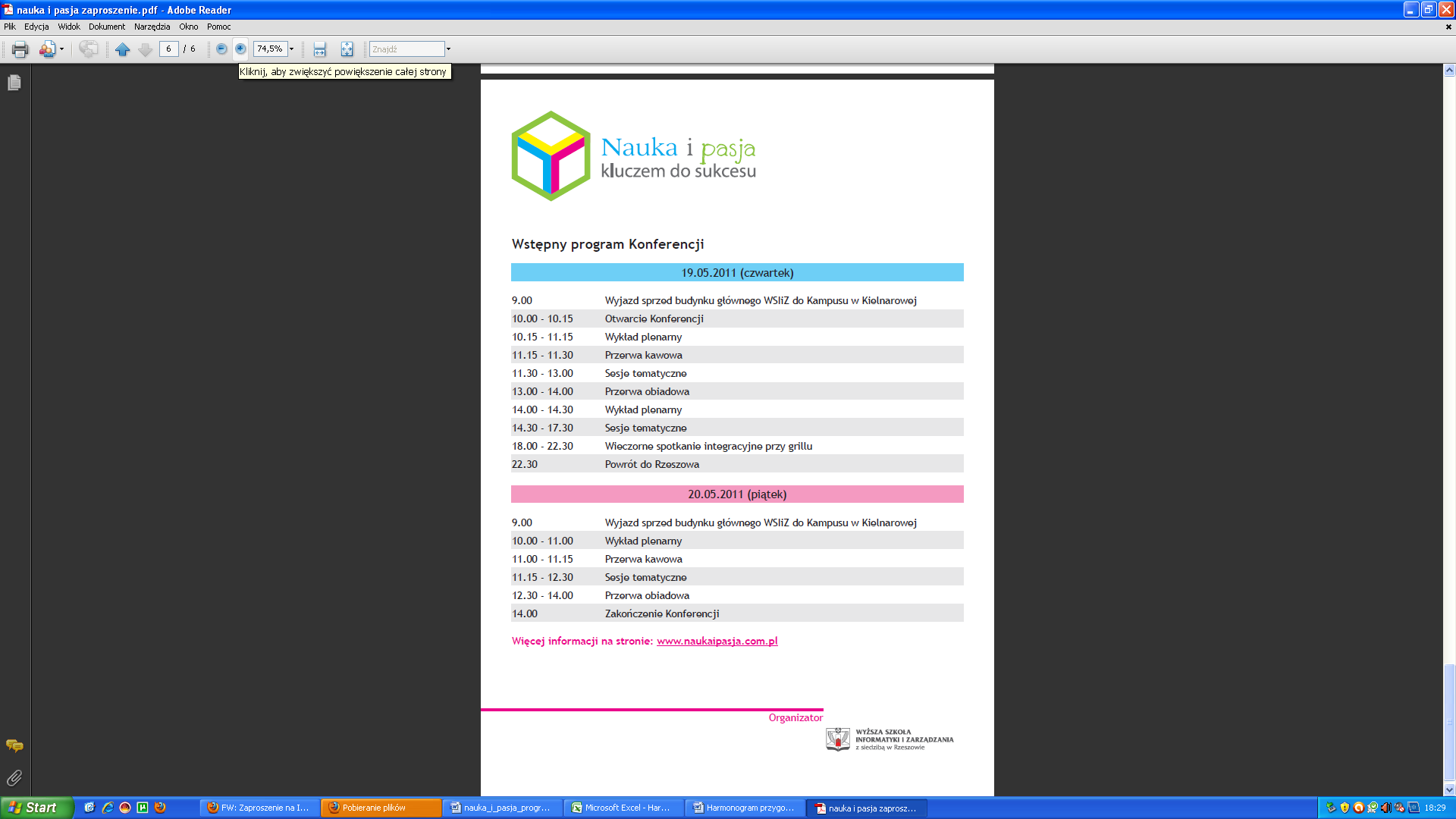 Ramowy program konferencji „Nauka i pasja kluczem do sukcesu. Innowacje w gospodarce”31 maja 2019 r. (piątek)Szczegółowe informacje: http://www.naukaipasja.com.pl/8:30 - 9:30Rejestracja uczestników / powitalna kawa9:30 - 10:00 Otwarcie konferencji – Prorektor ds. Nauki WSIiZ dr hab. Agata Jurkowska-Gomułka, prof. WSIiZ (KM22)10:00 - 11:00 Wykład otwarty (KM22)11:00 - 11:30Przerwa kawowa11:30 - 13:30Sesje tematyczne:(KM 12, 16, 17, 22 i 116)INNOWACJE W EKONOMII, FINANSACH I ZARZĄDZANIUROZWÓJ INNOWACJI TECHNOLOGICZNYCH I IT ZDROWIE, KOSMETOLOGIA, TURYSTYKA - INNOWACYJNE ROZWIĄZANIADZIENNIKARSTWO I NOWE MEDIABEZPIECZEŃSTWO, PRAWO, POLITYKA13:30 - 14:30Przerwa obiadowa14:30 - 17:00Sesje tematyczne:(KM 12, 16, 17, 22 i 116)INNOWACJE W EKONOMII, FINANSACH I ZARZĄDZANIUROZWÓJ INNOWACJI TECHNOLOGICZNYCH I IT ZDROWIE, KOSMETOLOGIA, TURYSTYKA - INNOWACYJNE ROZWIĄZANIADZIENNIKARSTWO I NOWE MEDIABEZPIECZEŃSTWO, PRAWO, POLITYKA17.00 - 17:15Oficjalne zakończenie konferencji (KM22)18:00Wyjazd autokaru